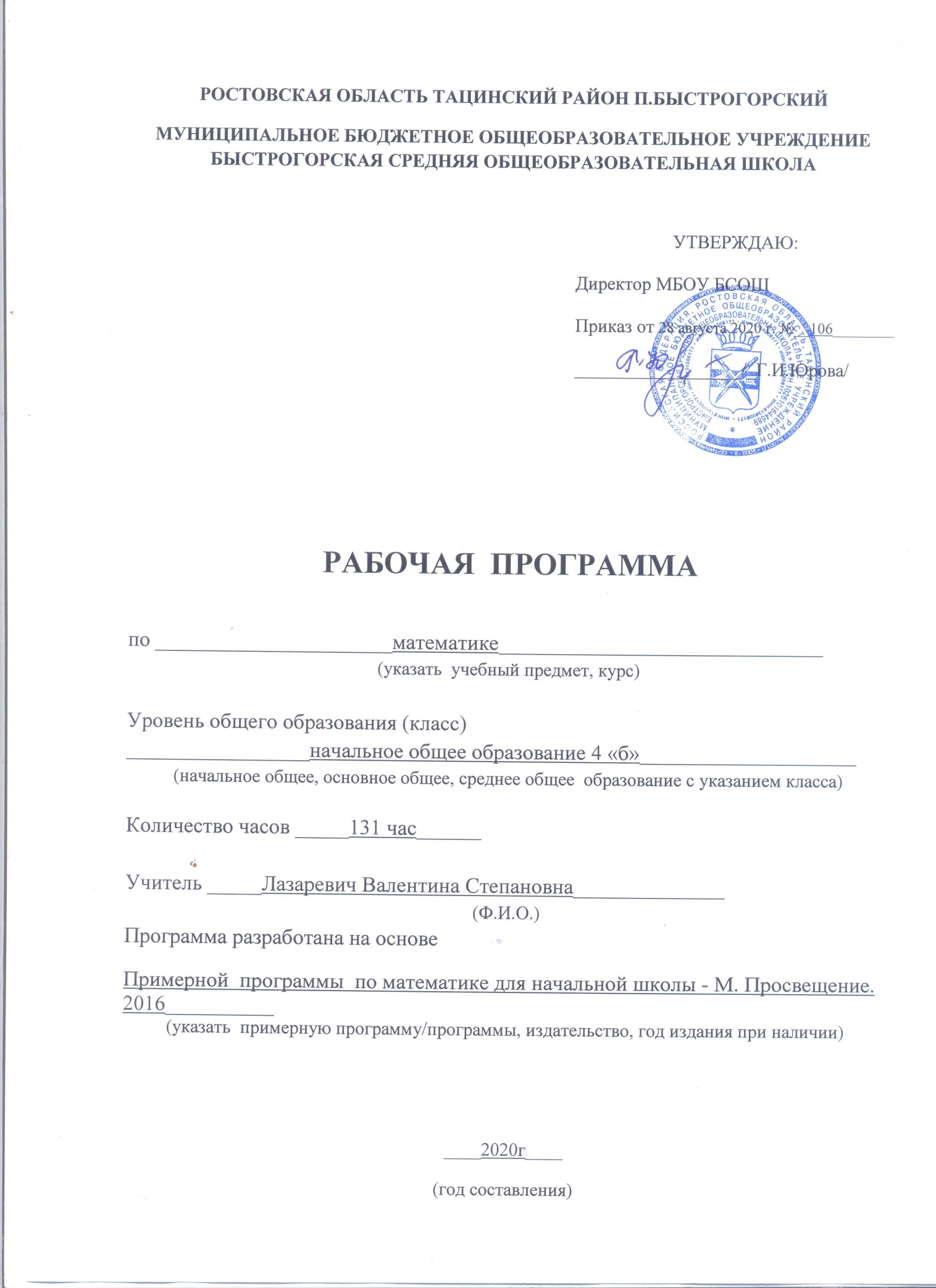 Рабочая программа составлена  на основе и в соответствии:1-4 классы: Рабочая программа составлена  на основе и в соответствии:Федерального государственного образовательного стандарта начального общего образования;ООП НОО;Примерной  программы начального общего образования по математике;Авторской программы по математике М.И. Моро, М.А. Бантова.– М.: Просвещение, 2016;Учебного плана МБОУ  Быстрогорской СОШ  на 2020-2021  учебный год.Планируемые результаты освоения учебного предмета.Программа обеспечивает достижение выпускниками начальной школы следующих личностных, метапредметных и предметных результатов.Личностные результаты— Чувство гордости за свою Родину, российский народ и историю России;— Осознание роли своей страны в мировом развитии, уважительное отношение к семейным ценностям, бережное отношение к окружающему миру.— Целостное восприятие окружающего мира.— Развитую мотивацию учебной деятельности и личностного смысла учения, заинтересованность в приобретении и расширении знаний и способов действий, творческий подход к выполнению заданий.— Рефлексивную самооценку, умение анализировать свои действия и управлять ими. — Навыки сотрудничества со взрослыми и сверстниками. — Установку на здоровый образ жизни, наличие мотивации к творческому труду, к работе на результат.Метапредметные результаты— Способность принимать и сохранять цели и задачи учебной деятельности, находить средства и способы её осуществления. — Овладение способами выполнения заданий творческого и поискового характера.— Умения планировать, контролировать и оценивать учебные действия в соответствии с поставленной задачей и условиями её выполнения, определять наиболее эффективные способы достижения результата. — Способность использовать знаково-символические средства представления информации для создания моделей изучаемых объектов и процессов, схем решения учебно-познавательных и практических задач.— Использование речевых средств и средств информационных и коммуникационных технологий для решения коммуникативных и познавательных задач. — Использование различных способов поиска (в справочных источниках и открытом учебном информационном пространстве Интернета), сбора, обработки, анализа, организации и передачи информации в соответствии с коммуникативными и познавательными задачами и технологиями учебного предмета, в том числе умение вводить текст с помощью клавиатуры компьютера, фиксировать (записывать) результаты измерения величин и анализировать изображения, звуки, готовить своё выступление и выступать с аудио-, видео- и графическим сопровождением.— Овладение логическими действиями сравнения, анализа, синтеза, обобщения, классификации по родовидовым признакам, установления
аналогий и причинно-следственных связей, построения рассуждений, отнесения к известным понятиям.— Готовность слушать собеседника и вести диалог; готовность признать возможность существования различных точек зрения и права каждого иметь свою; излагать своё мнение и аргументировать свою точку зрения.— Определение общей цели и путей её достижения: умение договариваться о распределении функций и ролей в совместной деятельности, осуществлять взаимный контроль в совместной деятельности, адекватно оценивать собственное поведение и поведение окружающих. — Овладение начальными сведениями о сущности и особенностях объектов и процессов в соответствии с содержанием учебного предмета «математика».— Овладение базовыми предметными и межпредметными понятиями, отражающими существенные связи и отношения между объектами и процессами.— Умение работать в материальной и информационной среде начального общего образования (в том числе с учебными моделями) в соответствии с содержанием учебного предмета «Математика».Предметные результаты — Использование приобретённых математических знаний для описания и объяснения окружающих предметов, процессов, явлений, а также для
оценки их количественных и пространственных отношений.— Овладение основами логического и алгоритмического мышления,
пространственного воображения и математической речи, основами счёта, измерения, прикидки результата и его оценки, наглядного представления данных в разной форме (таблицы, схемы, диаграммы), записи и выполнения алгоритмов. — Приобретение начального опыта применения математических знаний для решения учебно-познавательных и учебно-практических задач.— Умения выполнять устно и письменно арифметические действия с числами и числовыми выражениями, решать текстовые задачи, выполнять и строить алгоритмы и стратегии в игре, исследовать, распознавать и изображать геометрические фигуры, работать с таблицами, схемами, графиками и диаграммами, цепочками, представлять, анализировать и интерпретировать данные.— Приобретение первоначальных навыков работы на компьютере (набирать текст на клавиатуре, работать с меню, находить информацию по заданной теме, распечатывать её на принтере). Место предмета в   учебном плане школыВ соответствии с   учебным планом школы на учебный курс «Математика» выделено 4 часа из федерального компонента в неделю: 131 час в год.Основное содержание учебного предмета, курса.Числа и операции над ними.Числа от 1 до 100. Сложение и вычитание –9 часовУстные и письменные приёмы  сложения и вычитания. Табличное умножение и деление -56 часовОперации умножения и деления над числами в пределах 100. Распределительное свойство умножения и деления относительно суммы (умножение и деление суммы на число). Сочетательное свойство умножения. Использование свойств умножения и деления для рационализации вычислений. Внетабличное умножение и деление. Деление с остатком. Проверка деления с остатком. Изменение результатов умножения и деления в зависимости от изменения компонент. Дробные числа.Доли. Сравнение долей, нахождение доли числа. Нахождение числа по доле.Числа от 1 до 100. Внетабличное умножение и деление-30часовСотня. Счёт сотнями. Тысяча. Трёхзначные числа. Разряд сотен, десятков, единиц. Разрядные слагаемые. Чтение и запись трёхзначных чисел. Последовательность чисел. Сравнение чисел.Числа от 1 до 1000. Нумерация – 14 ч.Операции сложения и вычитания над числами в пределах 1 000. Устное сложение и вычитание чисел в случаях, сводимых к действиям в пределах 100. Письменные приёмы сложения и вычитания трёхзначных чисел.Числа от 1 до 1000. Сложение и вычитание -12 ч.Операции умножения и деления над числами в пределах 1000. Устное умножение и деление чисел в случаях, сводимых к действиям в пределах 100; умножение и деление на 100. Письменные приёмы умножения трёхзначного числа на однозначное. Запись умножения «в столбик». Письменные приёмы деления трёхзначных чисел на однозначное. Запись деления «уголком».Величины и их измерение.Время. Единицы измерения времени: секунда, минута, час, сутки, неделя, месяц, год. Соотношения между единицами измерения времени. Календарь.Длина. Единицы длины: , . Соотношения между единицами измерения длины.Масса. Единица измерения массы: центнер. Соотношения между единицами измерения массы.Скорость, расстояние. Зависимость между величинами: скорость, время, расстояние.Текстовые задачи.Решение простых и составных текстовых задач.Элементы алгебры.Решение уравнений вида: х ± а = с ± b; а – х = с ± b; х ± a = с ∙ b; а – х = с : b; х : а = с±b;а ∙ х = с±b;а : х = с ∙ b  и т.д.Занимательные и нестандартные задачи. Логические задачи. Итоговое повторение.(10ч)  Календарно-тематическое планирование по математике 4 класс «школа россии» Тема.Ко-во  часов.1Числа от 1 до 100. Сложение и вычитание 92Табличное умножение и деление 563Числа от 1 до 100. Внетабличное умножение и деление304Числа от 1 до 1000. Нумерация 145Числа от 1 до 1000. Сложение и вычитание 126Итоговое повторение10Всего131№п/пДатаТема урокаТип урокаОсновные виды учебной деятельностиПланируемыепредметные результатыУниверсальныеучебные действияДомашнее задание1 четверть (32 часа)1 четверть (32 часа)1 четверть (32 часа)1 четверть (32 часа)1 четверть (32 часа)1 четверть (32 часа)1 четверть (32 часа)1 четверть (32 часа)Числа от 1 до 1000. Сложение и вычитаниеПовторение (13 часов)Числа от 1 до 1000. Сложение и вычитаниеПовторение (13 часов)Числа от 1 до 1000. Сложение и вычитаниеПовторение (13 часов)Числа от 1 до 1000. Сложение и вычитаниеПовторение (13 часов)Числа от 1 до 1000. Сложение и вычитаниеПовторение (13 часов)Числа от 1 до 1000. Сложение и вычитаниеПовторение (13 часов)Числа от 1 до 1000. Сложение и вычитаниеПовторение (13 часов)Числа от 1 до 1000. Сложение и вычитаниеПовторение (13 часов)101.09Нумерация. Счёт предметов. Разряды Урок повторения и обобщения  Образовывать числа натурального ряда от 100 до 1000. Совершенствовать вычислительные навыки, решать задачу разными способами; составлять задачи, обратные данной Называть последовательность чисел в пределах 1000; объяснять, как образуется каждая следующая счётная единица. Называть разряды и классы.Самостоятельное создание алгоритмов деятельности при решении проблем поискового характера. Установление причинно-следственных связей 202.09Числовые выражения. Порядок выполнения действий Урок повторения и обобщения Применять правила о порядке выполнения действий в числовых выражениях со скобками и без скобок при вычислениях значений числовых выражений Вычислять значение числового выражения, содержащего 2-3 действия. Понимать правила порядка выполнения действий в числовых выражениях Планировать, контролировать и оценивать учебные действия в соответствии с поставленной задачей и условиями её выполнения 303.09Нахождение суммы нескольких слагаемых Урок развития умений и навыков Выполнять письменные вычисления с натуральными числами. Находить значения числовых выражений со скобками и без них Вычислять сумму трёх слагаемых. Вычислять значение числового выражения, содержащего 2-3 действия Самостоятельное создание алгоритмов деятельности при решении проблем поискового характера. Установление причинно-следственных связей 407.09Вычитание трёхзначных чисел Урок развития умений и навыков Выполнять письменное вычитание трёхзначных чисел. Находить значения числовых выражений со скобками и без них Использовать алгоритм письменного вычитания чисел и выполнять эти действия с числами в пределах 1000 Актуализировать свои знания для проведения простейших математических доказательств (в том числе с опорой на изученные определения, законы арифметических действий) 508.09Приёмы письменного умножения трехзначных чисел на однозначные Урок формирования умений и навыков Умножать письменно в пределах 1000 с переходом через разряд многозначного числа на однозначное. Совершенствовать устные и письменные вычислительные навыки, умение решать задачи Выполнять письменное умножение в пределах 1000 с переходом через разряд многозначного числа на однозначное.Самостоятельное создание алгоритмов деятельности при решении проблем поискового характера. Установление причинно-следственных связей 609.09Письменное умножение однозначных чисел на многозначные Урок развития умений и навыков Использовать переместительное свойство умножения. Умножать письменно в пределах 1000 с переходом через разряд многозначное число на однозначное. Совершенствовать устные и письменные вычислительные навыки, умение решать задачи Выполнять письменное умножение в пределах 1000 с переходом через разряд многозначного числа на однозначное Делать выводы на основе анализа предъявленного банка данных 710.09Приёмы письменного делениятрехзначных чисел на однозначные Урок формирования умений и навыков Применять приём письменного деления многозначного числа на однозначное. Совершенствовать устные и письменные вычислительные навыки, умение решать задачи Выполнять письменное деление в пределах 1000 Самостоятельное создание алгоритмов деятельности при решении проблем поискового характера. Установление причинно-следственных связей 814.09Деление трёхзначных чисел на однозначныеУрок формирования умений и навыков Применять приём письменного деления многозначного числа на однозначное. Использовать свойства деления числа на 1, и нуля на число. Совершенствовать устные и письменные вычислительные навыки, умение решать задачи Выполнять письменное деление многозначного числа на однозначное по алгоритму Контролировать свою деятельность: обнаруживать и устранять ошибки логического характера (в ходе решения) и ошибки вычислительного характера 915.09Приемы письменного деления трёхзначных чисел на однозначное число Урок развития умений и навыков Применять приём письменного деления многозначного числа на однозначное. Совершенствовать устные и письменные вычислительные навыки, умение решать задачи Выполнять письменное деление многозначного числа на однозначное по алгоритму Делать выводы на основе анализа предъявленного банка данных 1017.09Деление трехзначного числа на однозначное, когда в записи частного есть нуль Урок-исследование Применять приём письменного деления многозначного числа на однозначное, когда в записи частного есть нуль Выполнять письменное деление многозначного числа на однозначное с объяснением, когда в записи частного есть нуль.Делать выводы на основе анализа предъявленного банка данных 1121.09Знакомство со столбчатыми диаграммами. Чтение и составление столбчатых диаграмм Урок изучения нового материала Использовать диаграммы для сбора и представления данных Читать и строить столбчатые диаграммы Моделировать содержащиеся в тексте данные. Актуализировать свои знания для проведения простейших математических доказательств 12-1316.09Повторение пройденного «Что узнали. Чему научились». Вводная диагностическая работа Контрольно-обобщающий урок Соотносить результат проведённого самоконтроля с целями, поставленными при изучении темы, оценивать их и делать выводы Контролировать и оценивать свою работу, её результат, делать выводы на будущее Выделение и осознание обучающимся того, что уже усвоено и что ещё нужно усвоить, осознание качества и уровня усвоения; оценка результатов работы 1422.09Взаимная проверка знаний: «Помогаем друг другу сделать шаг к успеху».Проверочная работа № 1 по теме «Повторение» Контроль знаний, умений и навыков Работать в паре. Находить и исправлять неверные высказывания. Излагать и отстаивать своё мнение, аргументировать свою точку зрения, оценивать точку зрения товарища, обсуждать высказанные мнения Пользоваться вычислительными навыками, решать составные задачи Прогнозировать результаты вычислений; контролировать свою деятельность: проверять правильность выполнения вычислений изученными способами Числа, которые больше 1000.Нумерация (15 часов)Числа, которые больше 1000.Нумерация (15 часов)Числа, которые больше 1000.Нумерация (15 часов)Числа, которые больше 1000.Нумерация (15 часов)Числа, которые больше 1000.Нумерация (15 часов)Числа, которые больше 1000.Нумерация (15 часов)Числа, которые больше 1000.Нумерация (15 часов)15-1623.0924.09Нумерация. Класс единиц и класс тысяч Урок изучения нового материала Считать предметы десятками, сотнями, тысячами. Выделять количество сотен, десятков, единиц в числе. Совершенствовать вычислительные навыки, умение решать буквенные выражения. Анализировать свои действия и управлять ими Называть новую счётную единицу – тысячу. Называть разряды, которые составляют первый класс, второй класс Собирать требуемую информацию из указанных источников; фиксировать результаты разными способами; сравнивать и обобщать информацию 17-1828.0929.09Чтение многозначных чисел Урок изучения нового материала Выделять количество сотен, десятков, единиц в числе. Совершенствовать вычислительные навыки. Анализировать свои действия и управлять ими Читать числа в пределах миллиона Актуализировать свои знания для проведения простейших математических доказательств 19-2030.0901.10Запись многозначных чисел Урок изучения нового материалаВыделять количество сотен, десятков, единиц в числе. Совершенствовать вычислительные навыки Записывать числа в пределах миллиона Постановка и формулирование проблемы, самостоятельное создание алгоритмов деятельности при решении проблем поискового характера 21-2205.1006.10Представление многозначных чисел в виде суммы разрядных слагаемых Урок развития умений и навыков Заменять многозначное число суммой разрядных слагаемых. Выделять в числе единицы каждого разряда. Определять и называть общее количество единиц любого разряда, содержащихся в числе Представлять многозначное число суммой разрядных слагаемых. Выполнять устно арифметические действия над числами в пределах сотни и с большими числами в случаях, легко сводимых к действиям в пределах ста Осознание способов и приёмов действий при решении учебных задач 2307.10Сравнение многозначных чисел Урок развития умений и навыков Упорядочивать заданные числа. Устанавливать правило, по которому составлена числовая последовательность, продолжать её, восстанавливать пропущенные в ней элементы.Группировать числа по заданному или самостоятельно установленному признаку, находить несколько вариантов группировки Сравнивать числа по классам и разрядам. Оценивать правильность составления числовой последовательности Выделение существенной информации. Осуществление анализа объектов с выделением существенных и несущественных признаков 2408.10Увеличение иуменьшение числа в 10, 100, 1000 раз Урок формирования умений и навыков Проверять правильность выполненных вычислений, решать текстовые задачи арифметическим способом, выполнять увеличение и уменьшение числа в 10, 100, 1000 раз Увеличивать (уменьшать) числа в 10, 100, 1000 раз Самостоятельное создание алгоритмов деятельности при решении проблем поискового характера. Установление причинно-следственных связей 2512.10Выделение в числе общего количества единиц любого разряда Урок развития умений и навыков Определять последовательность чисел в пределах 100 000. Читать, записывать и сравнивать числа в пределах 1 000 000. Находить общее количество единиц какого-либо разряда в многозначном числеВыделять в числе общее количество единиц любого разряда Самостоятельное создание алгоритмов деятельности при решении проблем поискового характера. Установление причинно-следственных связей 2613.10Класс миллионов и класс миллиардов Проверочная работа № 2 по теме «Нумерация» Урок изучения нового материала Называть классы и разряды: класс единиц, класс тысяч, класс миллионов. Читать числа в пределах 1 000 000 000 Называть класс миллионов, класс миллиардов. Читать числа в пределах                                1 000 000 000 . Пользоваться вычислительными навыками, решать составные задачи Приобретение начального опыта применения математических знаний для решения учебно-познавательных и учебно-практических задач 2714.10Проект: «Математика вокруг нас». Создание математического справочника «Наш город (село)» Комбинированный урок Собирать информацию о своём городе (селе) и на этой основе создавать математический справочник «Наш город (село) в числах». Использовать материал справочника для составления и решения различных текстовых задач. Сотрудничать с взрослыми и сверстниками. Составлять план работы. Анализировать и оценивать результаты работы Определять цель проекта, работать с известной информацией, собирать дополнительный материал, создавать способы решения проблем творческого и поискового характера, составлять задачи Постановка и формулирование проблемы, самостоятельное создание алгоритмов деятельности при решении проблем творческого и поискового характера. Поиск и выделение необходимой информации. Контроль и оценка процесса и результатов деятельности 2815.10Повторение пройденного «Что узнали. Чему научились». Математический диктант № 1 Контроль знаний, умений и навыков Соотносить результат проведённого самоконтроля с целями, поставленными при изучении темы, оценивать их и делать выводы Контролировать и оценивать свою работу, её результат, делать выводы на будущее Прогнозировать результаты вычислений; контролировать свою деятельность: проверять правильность выполнения вычислений изученными способами 2919.10Контрольная работа №1 по теме «Нумерация» Контроль знаний, умений и навыков Выполнять действия, соотносить, сравнивать, оценивать свои знания Контролировать и оценивать свою работу, её результат, делать выводы на будущее Оценка — выделение и осознание обучающимся того, что уже усвоено и что ещё нужно усвоить, осознание качества и уровня усвоения; оценка результатов работы Величины (26 часов)Величины (26 часов)Величины (26 часов)Величины (26 часов)Величины (26 часов)Величины (26 часов)Величины (26 часов)3020.10Анализ контрольной работы и работа над ошибками.Единица длины – километр.Таблица единиц длины Урок изучения нового материала Переводить одни единицы длины в другие: мелкие в более крупные и крупные в более мелкие, используя соотношения между ними Называть единицы длины. Сравнивать величины по их числовым значениям, выражать данные величины в различных единицах Актуализировать свои знания для проведения простейших математических доказательств 3121.10Соотношение между единицами длины Урок развития умений и навыков Переводить одни единицы длины в другие: мелкие в более крупные и крупные в более мелкие, используя соотношения между ними. Измерять и сравнивать длины; упорядочивать их значения Называть единицы длины. Сравнивать величины по их числовым значениям, выражать данные величины в различных единицах Делать выводы на основе анализа предъявленного банка данных 32332чет122.1026.1005.11Единицы площади: квадратный километр, квадратный миллиметр Урок изучения нового материала Переводить одни единицы длины в другие: мелкие в более крупные и крупные в более мелкие, используя соотношения между ними  Называть единицы площади. Использовать приобретенные знания для сравнения и упорядочения объектов по разным признакам: длине, площади Приобретение начального опыта применения математических знаний для решения учебно-05.11познавательных и учебно-практических задач 209.11Таблица единиц площади Урок развития умений и навыков Сравнивать значения площадей равных фигур. Переводить одни единицы площади в другие, используя соотношения между ними Называть результат при переводе одних единиц массы в другие: мелкие в более крупные и крупные в более мелкие, используя соотношения между ними Актуализировать свои знания для проведения простейших математических доказательств 310.11Определение площади с помощью палетки Урок изучения нового материала Определять площади фигур произвольной формы, используя палетку. Совершенствовать устные и письменные вычислительные навыки, умение решать задачи Использовать приём измерения площади фигурыс помощью палетки. Сравнивать величины по их числовым значениям, выражать данные величины в различных единицах, решать текстовые задачи арифметическим способом Учебное сотрудничество с учителем и сверстниками в поиске и сборе информации; умение с достаточной полнотой и точностью выражать свои мысли в соответствии с задачами и условиями коммуникации 4-511.1112.11Масса. Единицы массы: центнер, тонна Урок изучения нового материала Переводить одни единицы массы в другие, используя соотношения между ними.Приводить примеры и описывать ситуации, требующие перехода от одних единиц измерения к другим (от мелких к более крупным и от крупных к более мелким) Понимать понятие «масса», называть единицы массы. Сравнивать величины по их числовым значениям Выделение существенной информации. Осуществление анализа объектов с выделением существенных и несущественных признаков 616.11Таблица единиц массы Урок развития умений и навыков Переводить одни единицы массы в другие, используя соотношения между ними.Исследовать ситуации, требующие сравнения объектов по массе, упорядочивать их Использовать таблицу единиц массы. Сравнивать величины по их числовым значениям, выражать данные величины в различных единицах. Решать задачи арифметическим способом Актуализировать свои знания для проведения простейших математических доказательств 717.11Контрольная работа № 2 за 1 четверть Контроль знаний, умений и навыков Соотносить результат проведённого самоконтроля с целями, поставленными при изучении темы, оценивать их и делать выводы Контролировать и оценивать свою работу, её результат, делать выводы на будущее Оценка — выделение и осознание обучающимся того, что уже усвоено и что ещё нужно усвоить, осознание качества и уровня усвоения; оценка результатов работы 818.11Анализ контрольной работы и работа над ошибками. Математический диктант № 2.Повторение пройденного «Что узнали. Чему научились» Комбинированный урок Проверять усвоение изучаемой темы.Переводить одни единицы длины, площади, массы в другие, используя соотношения между ними Контролировать и оценивать свою работу, её результат, делать выводы на будущее Контролировать свою деятельность: проверять правильность выполнения вычислений изученными способами 9-1019.1123.11Время. Единицы времени: год, месяц, неделя Урок повторения и обобщения Переводить одни единицы времени в другие.Исследовать ситуации, требующие сравнения событий по продолжительности, упорядочивать их Называть единицы времени: год, месяц, неделя 1124.11Единица времени – сутки Урок развития умений и навыков Рассматривать единицу времени: сутки, закреплять представления о временной последовательности событий. Использовать приобретенные знания для определения времени по часам (в часах и минутах), сравнивать величины по их числовым значениям, выражать данные величины в различных единицах Называть единицы времени: минута, час, сутки, неделя, месяц, год. Определять соотношения между ними. Определять время по часам (в часах и минутах), сравнивать величины по их числовым значениям Выделение существенной информации. Осуществление анализа объектов с выделением существенных и несущественных признаков 2 четверть (28 часов)2 четверть (28 часов)2 четверть (28 часов)2 четверть (28 часов)2 четверть (28 часов)2 четверть (28 часов)2 четверть (28 часов)12-1325.1126.11Единица времени – сутки Урок развития умений и навыков Рассматривать единицу времени: сутки, закреплять представления о временной последовательности событий. Использовать приобретенные знания для определения времени по часам (в часах и минутах), сравнивать величины по их числовым значениям, выражать данные величины в различных единицах Называть единицы времени: минута, час, сутки, неделя, месяц, год. Определять соотношения между ними. Определять время по часам (в часах и минутах), сравнивать величины по их числовым значениям Выделение существенной информации. Осуществление анализа объектов с выделением существенных и несущественных признаков 14-1530.11-01.12Решение задач на определение начала, продолжительности и конца события Урок развития умений и навыков Совершенствовать устные и письменные вычислительные навыки, умение решать задачи Решать задачи на определение начала, продолжительности и конца события Постановка и формулирование проблемы, создание алгоритмов деятельности при решении проблем творческого и поискового характера Числа, которые больше 1000.Величины (продолжение) (4 часа)Числа, которые больше 1000.Величины (продолжение) (4 часа)Числа, которые больше 1000.Величины (продолжение) (4 часа)Числа, которые больше 1000.Величины (продолжение) (4 часа)Числа, которые больше 1000.Величины (продолжение) (4 часа)Числа, которые больше 1000.Величины (продолжение) (4 часа)Числа, которые больше 1000.Величины (продолжение) (4 часа)1602.12Единица времени – секунда Урок формирования умений и навыков Рассматривать единицу времени – секунду. Сравнивать величины по их числовым значениям, выражать данные величины в различных единицах Называть новую единицу измерения времени - секунду Постановка и формулирование проблемы, создание алгоритмов деятельности при решении проблем творческого и поискового характера 1703.12Единица времени – век Урок формирования умений и навыков Рассматривать единицу времени – век. Сравнивать величины по их числовым значениям, выражать данные величины в различных единицах Называть новую единицу измерения времени – век Самостоятельное выделение и формулирование познавательной цели, создание способов решения проблем поискового характера, инициативное сотрудничество в поиске и сборе информации 1807.12Таблица единиц времени.Проверочная работа № 3 по теме «Величины» Комбинированный урок Переводить одни единицы времени в другие, используя соотношения между ними Использовать таблицу единиц времени. Сравнивать величины по их числовым значениям, выражать данные величины в различных единицах Актуализировать свои знания для проведения простейших математических доказательств 19-2008.1209.12Тест № 1 «Проверим себя и оценим свои достижения». Повторение пройденного. «Что узнали. Чему научились» Комбинированный урок Анализировать достигнутые результаты и недочёты, проявлять личную заинтересованность в расширении знаний и способов действий Контролировать и оценивать свою работу, её результат, делать выводы на будущее Контролировать свою деятельность: проверять правильность выполнения вычислений изученными способами Сложение и вычитание (24 часов)Сложение и вычитание (24 часов)Сложение и вычитание (24 часов)Сложение и вычитание (24 часов)Сложение и вычитание (24 часов)Сложение и вычитание (24 часов)Сложение и вычитание (24 часов)21-2210.1214.12Устные и письменные приёмы вычислений Урок повторения и обобщения  Выполнять письменно сложение и вычитание многозначных чисел, опираясь на знание алгоритмов их выполнения. Осуществлять пошаговый контроль правильности выполнения арифметических действий (сложение, вычитание) Объяснять приёмы письменного сложения и вычитания чисел и выполнять эти действия с числами в пределах 1 000 000 Актуализировать свои знания для проведения простейших математических доказательств (в том числе с опорой на изученные определения, законы арифметических действий) 23242515.1216.1217.12Приём письменного вычитания для случаев вида 7000 – 456, 57001 – 18032 Комбинированный урок Выполнять письменно сложение и вычитание многозначных чисел, опираясь на знание алгоритмов их выполнения. Осуществлять пошаговый контроль правильности выполнения арифметических действий (сложение, вычитание) Использовать приёмы сложения и вычитания чисел, запись которых оканчивается нулями Делать выводы на основе анализа предъявленного банка данных 2621.12Нахождение неизвестного слагаемого Урок формирования умений и навыков Определять, как связаны между собой числа при сложении. Находить неизвестное слагаемое. Объяснять решение уравнений и их проверку. Выполнять вычисления и делать проверку Использовать правило нахождения неизвестного слагаемого. Пользоваться изученной математической терминологией, проверять правильность выполненных вычислений Актуализировать свои знания для проведения простейших математических доказательств 272822.1223.12Нахождение неизвестного уменьшаемого, неизвестного вычитаемого Урок формирования умений и навыков Определять, как связаны между собой числа при вычитании. Находить неизвестное уменьшаемое, неизвестное вычитаемое. Объяснять решение уравнений и их проверку. Совершенствовать устные и письменные вычислительные навыки, умение решать задачи Использовать правило нахождения неизвестного уменьшаемого и неизвестного вычитаемого. Вычислять значение числового выражения, содержащего 2-3 действия (со скобками и без них) Актуализировать свои знания для проведения простейших математических доказательств 29303124.1228.1229.12Нахождение нескольких долей целого Контрольная работа № 4 за 2 четвертьКомбинированный урок Находить, одну долю от целого числа, находить несколько долей от целого числа. Решать уравнения и сравнивать их решения. Совершенствовать устные и письменные вычислительные навыки, умение решать задачи Находить несколько долей целого. Вычислять значение числового выражения, содержащего 2-3 действия (со скобками и без них) Прогнозировать результаты вычислений; контролировать свою деятельность: проверять правильность выполнения вычислений изученными способами  3230.12Нахождение нескольких долей целого Урок формирования умений и навыков.Решать задачи на нахождение нескольких долей целого. Проверять, правильно выполнено деление с остатком. Сравнивать значения величин Находить несколько долей целого.Делать выводы на основе анализа предъявленного банка данных 1213.01-14.01Решение задач раскрывающих смысл арифметических действий Комбинированный урок Использование свойств арифметических действий при выполнении вычислений. Решать задачи, составив уравнения. Ставить скобки в числовом выражении для приведения к верному решению Решать задачи арифметическим способом. Сравнивать площади фигур Оценивать правильность выполненного задания на основе сравнения с предыдущими заданиями или на основе различных образцов и критериев.318.01Сложение и вычитание значений величин  Урок формирования умений и навыков Выполнять действия с величинами, значения которых выражены в разных единицах измерения. Записывать вычисления в строчку и столбиком Выполнять сложение и вычитание величин Целеполагание как постановка учебной задачи на основе соотнесения того, что уже известно и усвоено учащимися, и того, что ещё неизвестно 4-519.0120.01Решение задач на увеличение (уменьшение) числа на несколько единиц, выраженных в косвенной форме. Проверочная работа № 4 по теме «Сложение и вычитание» Комбинированный урок Моделировать зависимости между величинами в текстовых задачах и решать их. Выполнять сложение и вычитание величин Решать текстовые задачи арифметическим способом, пользоваться изученной математической терминологией Развитие навыков формулировки личной оценки, аргументирования своего мнения 621.01Контрольная работа № 3 по теме «Сложение и вычитание» Контроль знаний, умений и навыков Выполнять задания творческого и поискового характера, применять знания и способы действий в изменённых условиях. Соотносить результат проведённого самоконтроля с целями, поставленными при изучении темы, оценивать их и делать выводы Использовать приёмы сложения и вычитания многозначных чисел. Решать задачи арифметическим способом Контролировать свою деятельность: обнаруживать и устранять ошибки логического характера (в ходе решения) и ошибки вычислительного характера 725.01Анализ контрольной работы и работа над ошибками. «Странички для любознательных» - задания творческого и поискового характера Урок обобщения и систематизации Выполнять задания творческого и поискового характера, применять знания и способы действий в изменённых условиях Анализировать результаты выполненной работы, оценивать их и делать выводы Развитие навыков формулировки личной оценки, аргументирования своего мнения 8-926.0127.01Тест № 2 «Проверим себя и оценим свои достижения».Анализ результатов.Повторение пройденного. «Что узнали. Чему научились» Контроль знаний, умений и навыков Оценивать результаты усвоения учебного материала, делать выводы, планировать действия по устранению выявленных недочётов, проявлять личностную заинтересованность в расширении знаний и способов действий Использовать приёмы сложения и вычитания многозначных чисел. Решать задачи арифметическим способом Контролировать свою деятельность: обнаруживать и устранять ошибки логического характера (в ходе решения) и ошибки вычислительного характера Умножение и деление (10 часов)Умножение и деление (10 часов)Умножение и деление (10 часов)Умножение и деление (10 часов)Умножение и деление (10 часов)Умножение и деление (10 часов)Умножение и деление (10 часов)1028.01Умножение и его свойства. Умножение на 0 и 1 Урок-исследование Выполнять умножение, используя свойства умножения. Применять при вычислениях свойства умножения на 0 и на 1. Находить значение буквенных выражений Использовать свойства умножения на 0 и на 1 при выполнении вычислений Актуализировать свои знания для проведения простейших математических доказательств 1101.02Письменное умножение многозначного числа на однозначное Урок развития умений и навыков Выполнять умножение любого многозначного числа на однозначное так же, как и умножение трёхзначного числа на однозначное. Умножать именованные числа на однозначные Выполнять письменное умножение многозначного числа на однозначное Постановка и формулирование проблемы, самостоятельное создание алгоритмов деятельности при решении проблем поискового характера   1202.02Умножение на 0 и 1 Урок развития умений и навыков Применять при вычислениях свойства умножения на 0 и на 1. Записывать выражения и вычислять их значения. Совершенствовать вычислительные навыки, умение решать задачи Называть результат умножения любого числа на 0, на 1. Применять полученные знания для решения задач Собирать требуемую информацию из указанных источников; фиксировать результаты разными способами; сравнивать и обобщать информацию 3 четверть (40 часов)3 четверть (40 часов)3 четверть (40 часов)3 четверть (40 часов)3 четверть (40 часов)3 четверть (40 часов)3 четверть (40 часов)1303.02Умножение чисел, запись которых оканчивается нулями. Математический диктант №3 Урок формирования умений и навыков Объяснять, как выполнено умножение чисел, запись которых оканчивается нулями. Находить остаток при выполнении деления на однозначное число и проверять вычисления Объяснять приёмы умножения на однозначное число многозначных чисел, оканчивающихся нулями Актуализировать свои знания для проведения простейших математических доказательств (в том числе с опорой на изученные определения, законы арифметических действий) 1404.02Нахождение неизвестного множителя, неизвестного делимого, неизвестного делителя Урок формирования умений и навыков Определять, как связаны между собой числа при умножении и делении. Находить неизвестный множитель, неизвестное делимое, неизвестный делитель. Объяснять решение уравнений и их проверку. Совершенствовать устные и письменные вычислительные навыки, умение решать задачи Использовать правило нахождения неизвестного множителя, неизвестного делимого и неизвестного делителя. Вычислять значение числового выражения, содержащего 2-3 действия (со скобками и без них) Актуализировать свои знания для проведения простейших математических доказательств (в том числе с опорой на изученные определения, законы арифметических действий) 15-1608.0209.02Деление многозначного числа на однозначное.Комбинированный урок Использовать правила деления суммы на число при решении примеров и задач. Оценивать результаты освоения темы, проявлять личную заинтересованность в приобретении и расширении знаний и способов действий. Анализировать свои действия и управлять ими Применять правила деления суммы на число и использовать его при решении примеров и задач. Применять полученные знания для решения задач. Контролировать и оценивать свою работу, её результат, делать выводы на будущее Контролировать свою деятельность: проверять правильность выполнения вычислений изученными способами 17181910.0211.0215.02Письменное деление многозначного числа на однозначное Урок развития умений и навыков Объяснять, как выполнено деление многозначного числа на однозначное  Выполнять деление многозначного числа на однозначное с объяснением Собирать требуемую информацию из указанных источников; фиксировать результаты разными способами; сравнивать и обобщать информацию 2016.02Контрольная работа № 4 УмножениеКонтроль знаний, умений и навыков Соотносить результат проведённого самоконтроля с целями, поставленными при изучении темы, оценивать их и делать выводы Применять правила порядка выполнения действий в выражениях в 2-3 действия (со скобками и без них). Применять полученные знания для решения задач Оценка — выделение и осознание обучающимся того, что уже усвоено и что ещё нужно усвоить, осознание качества и уровня усвоения; оценка результатов работы 2117.02Анализ контрольной работы и работа над ошибками. Письменное деление многозначного числа на однозначное Комбинированный урок Объяснять, как выполнено деление многозначного числа на однозначное Выполнять деление многозначного числа на однозначное с объяснением Собирать требуемую информацию из указанных источников; фиксировать результаты разными способами; сравнивать и обобщать информацию 2218.02Решение задач на увеличение (уменьшение) числа в несколько раз, выраженных в косвенной форме. Урок формирования умений и навыков Составлять план решения текстовых задач и решать их арифметическим способом Применять полученные знания для решения задач Моделировать ситуацию, иллюстрирующую данное арифметическое действие Числа, которые больше 1000.Умножение и деление (продолжение) (40 часов)Числа, которые больше 1000.Умножение и деление (продолжение) (40 часов)Числа, которые больше 1000.Умножение и деление (продолжение) (40 часов)Числа, которые больше 1000.Умножение и деление (продолжение) (40 часов)Числа, которые больше 1000.Умножение и деление (продолжение) (40 часов)Числа, которые больше 1000.Умножение и деление (продолжение) (40 часов)Числа, которые больше 1000.Умножение и деление (продолжение) (40 часов)2322.02Письменное деление многозначного числа на однозначное Урок формирования умений и навыков Объяснять, как выполнено деление, пользуясь планом. Выполнять деление с объяснением. Составлять план решения текстовых задач и решать их арифметическим способом Делить многозначное число на однозначное, проверять правильность выполненных вычислений Собирать требуемую информацию из указанных источников; фиксировать результаты разными способами; сравнивать и обобщать информацию 242524.0225.02Решение задач на пропорциональное деление.Урок формирования умений и навыков Составлять план решения текстовых задач и решать их арифметическим способом Применять полученные знания для решения задач Моделировать ситуацию, иллюстрирующую данное арифметическое действие 262701.0302.03Письменное деление многозначного числа на однозначное Урок формирования умений и навыков Объяснять, как выполнено деление, пользуясь планом. Выполнять деление с объяснением. Составлять план решения текстовых задач и решать их арифметическим способом Делить многозначное число на однозначное, проверять правильность выполненных вычислений Собирать требуемую информацию из указанных источников; фиксировать результаты разными способами; сравнивать и обобщать информацию 282903.0304.03Решение задач на пропорциональное деление Урок развития умений и навыков Сравнивать решения задач. Определять, сколько цифр будет в частном, выполнять деление Применять полученные знания для решения задач Прогнозировать результаты вычислений; контролировать свою деятельность 3009.03Деление многозначного числа на однозначное Комбинированный урок Нахождение неизвестного делимого по результату в частном и остатку. Находить уравнения с одинаковым значением, находить значения уравнений и решать текстовые задачи арифметическим способом Делить многозначное число на однозначное, проверять правильность выполненных вычислений Собирать требуемую информацию из указанных источников; фиксировать результаты разными способами; сравнивать и обобщать информацию 3110.03Деление многозначного числа на однозначное.Проверочная работа № 5 по теме «Умножение и деление на однозначное число» Комбинированный урок Выполнять деление многозначного числа на  однозначное, делать проверку. Составлять уравнения и решать их. Находить значение буквенных выражений, решать текстовые задачи арифметическим способом Делить многозначное число на однозначное, делать проверку  Самостоятельное выделение и формулирование познавательной цели, создание способов решения проблем поискового характера, инициативное сотрудничество в поиске и сборе информации 323311.0315.03Тест № 3 «Проверим себя и оценим свои достижения».Анализ результатов.Повторение пройденного. «Что узнали. Чему научились» Комбинированный урок Оценивать результаты усвоения учебного материала, делать выводы, планировать действия по устранению выявленных недочётов, проявлять личностную заинтересованность в расширении знаний и способов действий Использовать приёмы деления многозначного числа на однозначное. Решать задачи арифметическим способом Контролировать свою деятельность: обнаруживать и устранять ошибки логического характера (в ходе решения) и ошибки вычислительного характера 3416.03Контрольная работа № 5 по теме «Умножение и деление на однозначное число» Контроль знаний, умений и навыков Соотносить результат проведённого самоконтроля с целями, поставленными при изучении темы, оценивать их и делать выводы Контролировать и оценивать свою работу, её результат, делать выводы на будущее Оценка — выделение и осознание обучающимся того, что уже усвоено и что ещё нужно усвоить, осознание качества и уровня усвоения; оценка результатов работы 3517.03Анализ контрольной работы и работа над ошибками. Решение текстовых задач Урок изучения нового материала Решать задачи арифметическим способом. Находить периметр прямоугольника (квадрата). Решать уравнения. Совершенствовать вычислительные навыки Применять полученные знания для решения задач Актуализировать свои знания для проведения простейших математических доказательств 363718.0322.03Скорость. Время. Расстояние. Единицы скорости Урок формирования умений и навыков Моделировать взаимосвязи между величинами: скорость, время, расстояние. Переводить одни единицы скорости в другие. Находить значение буквенных и числовых выражений Составлять план действий и определять наиболее эффективные способы решения задачи Моделировать содержащиеся в тексте задачи зависимости; планировать ход решения задачи 101.04Взаимосвязь между скоростью, временем и расстоянием Урок развития умений и навыков Записывать задачи с величинами: скорость, время, расстояние в таблицу и решать их. Составлять по выражению задачи с величинами: скорость, время, расстояние. Находить значение уравнений и числовых выражений Решать задачи с величинами: скорость, время, расстояние. Называть единицы скорости. Понимать взаимосвязь между скоростью, временем и расстоянием Моделировать содержащиеся в тексте задачи зависимости; планировать ход решения задачи 205.04Решение задач с величинами: скорость, время, расстояние Урок развития умений и навыков Записывать задачи с величинами: скорость, время, расстояние в таблицу и решать их. Переводить одни единицы длины, массы, времени, площади в другие Решать задачи с величинами: скорость, время, расстояние. Называть единицы скорости. Понимать взаимосвязь между скоростью, временем и расстоянием Моделировать содержащиеся в тексте задачи зависимости; планировать ход решения задачи 3406.0407.04Решение задач на движение.Проверочная работа № 6 по теме «Скорость. Время. Расстояние» Комбинированный урок Записывать задачи с величинами: скорость, время, расстояние в таблицу и решать их. Составлять задачу по чертежу на одновременное встречное движение. Находить значение числовых выражений и проверять вычисления на калькуляторе Решать задачи с величинами: скорость, время, расстояние. Понимать взаимосвязь между скоростью, временем и расстоянием Моделировать содержащиеся в тексте задачи зависимости; планировать ход решения задачи. Контролировать свою деятельность: обнаруживать и устранять ошибки.508.04Умножение числа на произведение Урок формирования умений и навыков Применять свойство умножения числа на произведение в устных и письменных вычислениях. Выполнять умножение числа на произведение разными способами, сравнивать результаты вычислений Использовать свойства арифметических действий при выполнении вычислений. Находить результат при умножении числа на произведение удобным способом Постановка и формулирование проблемы, создание алгоритмов деятельности при решении проблем творческого и поискового характера 612.04Письменное умножение на числа, оканчивающиеся нулями Урок формирования умений и навыков Применять свойство умножения числа на произведение в письменных вычислениях, записывать решение столбиком. Решать задачи на одновременное встречное движение Выполнять письменное умножение на числа, оканчивающиеся нулями Постановка и формулирование проблемы, создание алгоритмов деятельности при решении проблем творческого и поискового характера 713.04Умножение на числа, оканчивающиеся нулями Урок развития умений и навыков Применять свойство умножения числа на произведение в письменных вычислениях, записывать решение столбиком. Сравнивать именованные числа. Решать задачи на одновременное встречное движение Выполнять письменное умножение на числа, оканчивающиеся нулями Делать выводы на основе анализа предъявленного банка данных 814.04Письменное умножение двух чисел, оканчивающихся нулями Урок развития умений и навыков Применять свойство умножения числа на произведение в письменных вычислениях, записывать решение столбиком. Решать задачи на одновременное встречное движение. Переводить одни единицы площади в другие Выполнять письменное умножение на числа, оканчивающиеся нулями Учебное сотрудничество с учителем и сверстниками в поиске и сборе информации; умение с достаточной полнотой и точностью выражать свои мысли в соответствии с задачами и условиями коммуникации 915.04Решение задач на одновременное встречное движение Урок развития умений и навыков Решать задачи на одновременное встречное движение: выполнять схематические чертежи, сравнивать задачи и их решения Решать задачи на одновременное встречное движение, развивать навык устного счёта; развивать внимание, творческое мышление Актуализировать свои знания для проведения простейших математических доказательств 1019.04Перестановка и группировка множителей Урок развития умений и навыков Используя переместительное свойство умножения и свойство группировки множителей, находить значение числового выражения. Решать задачи на одновременное встречное движение Применять свойства умножения при решении числовых выражений Делать выводы на основе анализа предъявленного банка данных 1120.04Повторение пройденного. «Что узнали. Чему научились». Взаимная проверка знаний: «Помогаем друг другу сделать шаг к успеху» Контроль знаний, умений и навыков Оценивать результаты освоения темы, проявлять личную заинтересованность в приобретении и расширении знаний и способов действий. Анализировать свои действия и управлять ими Решать задачи на одновременное встречное движение, развивать навык устного счёта; развивать внимание, творческое мышление Контролировать свою деятельность: проверять правильность выполнения вычислений изученными способами 1221.04Деление числа на произведение Урок формирования умений и навыков Применять свойство деления числа на произведение в устных и письменных вычислениях. Решать тестовые задачи арифметическим способом Использовать свойства арифметических действий при выполнении вычислений. Находить результат при делении числа на произведение удобным способом Постановка и формулирование проблемы, создание алгоритмов деятельности при решении проблем творческого и поискового характера 1322.04Деление числа на произведение Урок развития умений и навыков Применять свойство деления числа на произведение в устных и письменных вычислениях. Решать тестовые задачи арифметическим способом Использовать свойства арифметических действий при выполнении вычислений. Находить результат при делении числа на произведение удобным способом Актуализировать свои знания для проведения простейших математических доказательств 1426.04Деление с остатком на 10, 100, 1 000 Урок формирования умений и навыков Выполнять устно и письменно деление с остатком на 10, 100, 1 000. Решать тестовые задачи арифметическим способом. Находить значение буквенных выражений Применять приём письменного деления многозначного числа на 10, 100, 1 000 с остатком Постановка и формулирование проблемы, создание алгоритмов деятельности при решении проблем творческого и поискового характера 1527.04Составление и решение задач, обратных данной Урок формирования умений и навыков Анализировать задачи, устанавливать зависимости между величинами, составлять план решения задачи, решать текстовые задачи. Записывать равенства и неравенства, выполнять проверку. Выполнять деление с остатком и проверять решение Применять полученные знания для решения задач Постановка и формулирование проблемы, самостоятельное создание алгоритмов деятельности при решении проблем творческого и поискового характера 1628.04Письменное деление на числа, оканчивающиеся нулями Урок формирования умений и навыков Выполнять устно и письменно деление на числа, оканчивающиеся нулями, объяснять используемые приёмы Объяснять приём деления на числа, оканчивающиеся нулями Актуализировать свои знания для проведения простейших математических доказательств 1729.04Письменное деление на числа, оканчивающиеся нулями Урок развития умений и навыков Выполнять устно и письменно деление на числа, оканчивающиеся нулями, объяснять используемые приёмы. Совершенствовать вычислительные навыки, умение решать задачи Объяснять приём деления на числа, оканчивающиеся нулями Анализ объектов с целью выделения признаков (существенных, несущественных) 1804.05Письменное деление на числа, оканчивающиеся нулями Урок развития умений и навыков Выполнять устно и письменно деление на числа, оканчивающиеся нулями, объяснять используемые приёмы. Совершенствовать вычислительные навыки, умение решать задачи Объяснять приём деления на числа, оканчивающиеся нулями Анализ объектов с целью выделения признаков (существенных, несущественных) 1905.05Письменное деление на числа, оканчивающиеся нулями Урок развития умений и навыков Выполнять устно и письменно деление на числа, оканчивающиеся нулями, объяснять используемые приёмы. Совершенствовать вычислительные навыки, умение решать задачи Объяснять приём деления на числа, оканчивающиеся нулями Делать выводы на основе анализа предъявленного банка данных 2006.05Решение задач на одновременное движение в противоположных направлениях Урок формирования умений и навыков Выполнять схематические чертежи по текстовым задачам на одновременное движение в противоположных направлениях и решать задачи. Составлять план решения. Обнаруживать допущенные ошибки Применять полученные знания для решения задач. Решать задачи на одновременное движение в противоположных направлениях Анализ объектов с целью выделения признаков (существенных, несущественных) 2111.05Письменное деление на числа, оканчивающиеся нулями.Проверочная работа № 7 по теме «Деление на числа, оканчивающиеся нулями» Комбинированный урок Выполнять устно и письменно деление на числа, оканчивающиеся нулями, объяснять используемые приёмы. Совершенствовать вычислительные навыки, умение решать задачи Находить ошибки в вычислениях и решать правильно. Применять полученные знания для решения задач. Использовать приём деления на числа, оканчивающиеся нулями Контролировать свою деятельность: обнаруживать и устранять ошибки логического характера (в ходе решения) и ошибки вычислительного характера 2212.05Повторение пройденного. «Что узнали. Чему научились».Математический диктант №4 Комбинированный урок Выполнять устно и письменно деление на числа, оканчивающиеся нулями. Совершенствовать вычислительные навыки, умение решать задачи Выполнять письменное умножение на числа, оканчивающиеся нулями. Использовать приём деления на числа, оканчивающиеся нулями. Решать задачи на одновременное встречное движение, на одновременное движение в противоположных направлениях Контролировать свою деятельность: проверять правильность выполнения вычислений изученными способами 2313.05Тест № 4 «Проверим себя и оценим свои достижения».Письменное умножение многозначного числа на трёхзначноеКонтроль знаний, умений и навыков Оценивать результаты усвоения учебного материала, делать выводы, планировать действия по устранению выявленных недочётов, проявлять личностную заинтересованность в расширении знаний и способов действий Выполнять письменное умножение на числа, оканчивающиеся нулями. Использовать приём деления на числа, оканчивающиеся нулями. Решать задачи на одновременное встречное движение, на одновременное движение в противоположных направлениях Контролировать свою деятельность: обнаруживать и устранять ошибки логического характера (в ходе решения) и ошибки вычислительного характера 2417.05Письменное деление многозначного числа на двузначноеУрок-проект Собирать и систематизировать информацию по разделам, отбирать, составлять и решать математические задачи и задания повышенного уровня сложности. Составлять план работы. Составлять сборник математических заданий. Анализировать и оценивать результаты работы Определять цель проекта, работать с известной информацией, собирать дополнительный материал, создавать способы решения проблем творческого и поискового характера, составлять связный текст Постановка и формулирование проблемы, самостоятельное создание алгоритмов деятельности при решении проблем творческого и поискового характера. Поиск и выделение необходимой информации. Контроль и оценка процесса и результатов деятельности 2518.05Контрольная работа № 6 Умножение и делениеКонтроль знаний, умений и навыков Соотносить результат проведённого самоконтроля с целями, поставленными при изучении темы, оценивать их и делать выводы Контролировать и оценивать свою работу, её результат, делать выводы на будущее Оценка — выделение и осознание обучающимся того, что уже усвоено и что ещё нужно усвоить, осознание качества и уровня усвоения; оценка результатов работы 2619.05Анализ контрольной работы и работа над ошибками. Умножение числа на сумму Урок формирования умений и навыков Применять в вычислениях свойство умножения числа на сумму нескольких слагаемых. Находить значение выражения двумя способами, удобным способом. Сравнивать выражения. Составлять задачу по выражению.Решать задачи, развивать навык устного счёта; развивать внимание, творческое мышление Моделировать содержащиеся в тексте задачи зависимости; планировать ход решения задачи. Моделировать ситуацию, иллюстрирующую данное арифметическое действие 4 четверть (32 часа)4 четверть (32 часа)4 четверть (32 часа)4 четверть (32 часа)4 четверть (32 часа)4 четверть (32 часа)4 четверть (32 часа)2720.05Умножение числа на сумму Урок развития умений и навыков Выполнять вычисления с объяснением. Выполнять действия и сравнивать приёмы вычислений. Находить часть от целого. Совершенствовать вычислительные навыки, умение решать задачи Объяснять, как выполнено умножение числа на сумму Актуализировать свои знания для проведения простейших математических доказательств 2824.05Письменное умножение многозначного числа на двузначное Урок изучения нового материала Применять алгоритм письменного умножения многозначного числа на двузначное. Осуществлять пошаговый контроль правильности и полноты выполнения алгоритма арифметического действия умножение Использовать алгоритм письменного умножения многозначного числа на двузначное Актуализировать свои знания для проведения простейших математических доказательств (в том числе с опорой на изученные определения, законы арифметических действий) 2925.05Письменное умножение многозначного числа на двузначное Урок формирования умений и навыков Применять алгоритм письменного умножения многозначного числа на двузначное. Осуществлять пошаговый контроль правильности и полноты выполнения алгоритма арифметического действия умножение Использовать алгоритм письменного умножения многозначного числа на двузначное. Объяснять, как выполнено умножение многозначного числа на двузначное Актуализировать свои знания для проведения простейших математических доказательств 